.#16 count intro; start with weight on LCountry options:Dance Off My Blues by Dan Albro; CD Dan Albro & Sons, 112 bpm; 32 count intro (during instrumental)or Sun Don't Let Me Down by Keith Urban, CD Ripcord, 112 bpm; 24 count introS1: STEP, TURN RIGHT ½, BACK-LOCK-BACK, BACK ROCK, RECOVER, TRIPLE FORWARDS2: STEP, POINT, STEP, POINT; SYNCOPATED JAZZ BOX ¼ RIGHT-CROSS, POINT(Repeat the first 8 counts--this always happens facing a side wall.)S3: STEP, TURN RIGHT ½, BACK-LOCK-BACK, BACK ROCK, RECOVER, TRIPLE FORWARDS4: FORWARD ROCK, RECOVER, SIDE ROCK, RECOVER; SAILOR STEP, COASTER ¼ LEFTS5: STEP, TURN LEFT ½, HIP BUMP RLR, HIP BUMP LRL, STEP, TAPS6: BACK, TOUCH, BACK, TOUCH; COASTER STEP, OUT-OUT-IN-IN***The Restarts aren't strictly necessary, so less experienced dancers may prefer to dance through six repetitions of 48 counts each, and will end at 12:00. However, dancers more attuned listening while they dance May prefer to restart after 32 counts during the 3rd and 4th repetitions. The short patterns always start and end at 12:00. With the restarts, the dance ends at the front during the 7th repetition after 32 counts. The restarts will bump the difficulty slightly up.Sequence with Restarts: 16; 48, 48, 32, 32, 48, 48, 32.All rights reserved, October 2017. This step sheet is not authorized for publication on Kickit. If you have a script of this dance with the Kickit logo it should be destroyed, because it has been posted without permission or proper credit, and may have been altered without my knowledge or consent.Contact Lisa at dancinsfun@gmail.com  or visit  www.peterlisamcc.comOne Woman I Need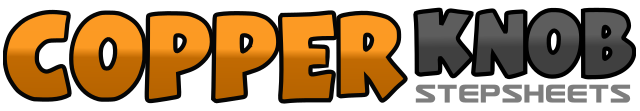 .......Count:48Wall:2Level:Improver.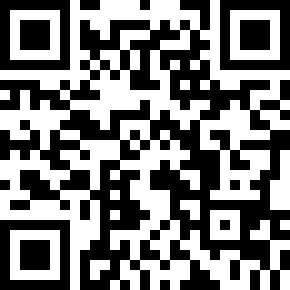 Choreographer:Lisa McCammon (USA) - October 2017Lisa McCammon (USA) - October 2017Lisa McCammon (USA) - October 2017Lisa McCammon (USA) - October 2017Lisa McCammon (USA) - October 2017.Music:One Woman I Need (feat. The Texas Horns) - Anson Funderburgh & The Rockets : (CD: Which Way Is Texas)One Woman I Need (feat. The Texas Horns) - Anson Funderburgh & The Rockets : (CD: Which Way Is Texas)One Woman I Need (feat. The Texas Horns) - Anson Funderburgh & The Rockets : (CD: Which Way Is Texas)One Woman I Need (feat. The Texas Horns) - Anson Funderburgh & The Rockets : (CD: Which Way Is Texas)One Woman I Need (feat. The Texas Horns) - Anson Funderburgh & The Rockets : (CD: Which Way Is Texas)........1-2Step forward R, turn right ½ [6] stepping back L3&4Step back R, cross L, step back R5-6Rock back L, recover R7&8Step forward L, close R, step forward L1-4Step forward R, point L to side, step forward L, point R to side5-6Cross R, step back L&Turn right ¼ [9] stepping R to side7-8Cross L, point R to side1-2Step forward R, turn right ½ [3] stepping back L3&4Step back R, cross L, step back R5-6Rock back L, recover R7&8Step forward L, close R, step forward L1-4Rock forward R, recover L, rock side R, recover L5&6Step R behind, step L to side, step R to side7&8Turn left ¼ [12] stepping back L, close R, step forward L  ***OPTIONAL RESTART1-2Step forward R, turn left ½ [6] (this is your new wall)3&4Stepping R slightly forward, bump hips forward-back-forward, ending weight R5&6Stepping L slightly forward, bump hips forward-back-forward, ending weight L7-8Step forward R, tap L toes at R heel (open slightly to left diagonal)1-4Step L back to left diagonal, touch R home; step R back to right diagonal, touch L home5&6Squaring to wall, step back L, close R, step forward L&7Step R to side, step L to side&8Step R in, step L in